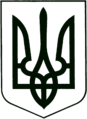 УКРАЇНА
МОГИЛІВ-ПОДІЛЬСЬКА МІСЬКА РАДА
ВІННИЦЬКОЇ ОБЛАСТІР І Ш Е Н Н Я  №376Про внесення змін в рішення 11сесії міської ради 7 скликання від 15.12.2016р. №344 «Про затвердження бюджету міста на 2017 рік» Керуючись ст. 26 Закону України „Про місцеве самоврядування в Україні”, ст.78 Бюджетного кодексу України, -  міська рада ВИРІШИЛА:  1. Внести зміни в рішення11сесії міської ради 7 скликання від 15.12.2016р.                         № 344 «Про затвердження бюджету міста на 2017 рік », а саме:      - збільшити загальний фонд бюджету міста по доходах на суму 3000600 грн.         згідно додатку 1.      - збільшити загальний фонд бюджету міста по видатках на суму 2676050 грн.,                         -  збільшити спеціальний фонд бюджету міста по видатках на суму 324550         грн. згідно додатків 3,6;     - збільшити профіцит бюджету міста на суму 324550 грн., в  т.ч. з загального          фонду бюджету міста на суму 324 550 грн. згідно додатку 2;     - збільшити дефіцит спеціального фонду бюджету міста на суму 324550 грн.         згідно додатку 2.  2. Виділити кошти з бюджету міста по загальному фонду на субвенцію з        місцевого бюджету державному бюджету на виконання програм соціально –       економічного та культурного розвитку регіонів в сумі 170000 грн., а саме, на       фінансування:      - Комплексної оборонно-правоохоронної програми профілактики          злочинності в м. Могилеві-Подільському на 2016-2020 роки по         загальному фонду в сумі150 000 грн.;      - Міської програми сприяння діяльності органу державної казначейської          служби України в казначейському обслуговуванні установ бюджету         м. Могилева-Подільського на 2016 -2018 роки по загальному фонду в сумі          20000 грн..       Все решта залишити без змін.  3. Контроль за виконанням даного рішення покласти на міського голову     Бровка П.П. та на постійну комісію з питань бюджету, економіки,     промисловості та комунальної власності (Рижикова  В.І.).                   Міський голова                                                               П. БровкоДодатки: додаток 1, додаток 2, додаток 3                                                                                                                                                      Додаток  6                                                                                                                                                                          до рішення 13 сесії                                                                                                                                                                                      міської ради 7 скликання                                                                                                                                                                                 від 11.04.2017р. №376                                                                                                                                                                                            «Про внесення змін в рішення                                                                                                                                                                                                  11 сесії міської ради 7 скликання                                                                                                                                                                                            від 15.12.2016р. №344 «Про                                                                                                                                                                                                  затвердження бюджету міста                                                                                                                                                                на 2017 рік»  Перелік об’єктів, видатки на які у 2017 році будуть проводитися за рахунок коштів бюджету розвитку(грн.)                                                  Секретар міської ради                                                                     М. ГоцулякВід 11.04.2017р.13 сесії7 скликанняКод програмної класифікації видатків та кредитування місцевих бюджетів2Код ТПКВКМБ /
ТКВКБМС3Код ФКВКБ4Найменування головного розпорядника, відповідального виконавця, бюджетної програми або напряму видатків
згідно з типовою відомчою /ТПКВКМБ /
ТКВКБМСНазва об’єктів відповідно до проектно- кошторисної документації тощоЗагальний обсяг фінансування будівництва Відсоток завершеності  будівництва об'єктів на майбутні роки Всього видатків на завершення будівництва об’єктів на майбутні роки Разом видатків на поточний          рік 40166501707030456Управління житлово – комунального  господарства міської радиКапітальний  ремонт інших  об’єктів30000024142001105020829Відділ культури і туризму міської радиПридбанняобладнання та предметівдовгострокового користування24550